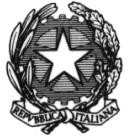 LICEO STATALE “ ROSINA SALVO “- TRAPANISede: Via Marinella, 1 – 91100 TRAPANI – Tel 0923 22386 – Fax:0923 23505 -E-mail (PEC):tpis031005@pec.istruzione.it – E-mail (PEO):tpis031005@istruzione.it Codice meccanografico: TPIS031005 – C.F. 93072110815 - sito internet www.rosinasalvo.it                                                                   Al Dirigente Scolastico                                                                  Dell’IIS “Rosina Salvo“                                                                      TrapaniAUTORIZZAZIONE DEI GENITORII  sottoscritti...............................................................................................................................................genitori dell'alunno/a............................................................................................... della classe ................  autorizzano il/la figlio/a ad uscire dal territorio nazionale per partecipare allo VIAGGIO D’ISTRUZIONE di 5 giorni, presso la seguente destinazione:Spagna - VALENCIAIl viaggio, che si svolgerà nel mese di aprile/maggio 2024, prevede i seguenti servizi:Viaggio aereo da Palermo a Valencia e ritorno con volo diretto RYANAIR (condizioni e tariffe della Compagnia aerea) – Bagaglio a mano(10kg)-Tasse aeroportuali e check in on line; - Zainetto da viaggio da inserire sotto il sedile -  accompagnatori e assistenza a Valencia h24 - Pullman GT per i trasferimenti dall’aeroporto di Valencia in albergo e vv. e da e per l’aeroporto di Palermo- N. 4 notti in albergo**** con s.p.a. in camere doppie/triple per gli studenti. Tutte le camere con servizi. - Trattamento di mezza pensione con prima colazione e cena in albergo - Acqua e 1 bevanda inclusa per pasto - Servizio guida/accompagnatori come da programma: n. 2 intera giornata Valencia - Ingresso al Museo Oceanografico con attrazione + Museo delle Scienze - Visita Miguelete - Polizza assicurativa per Responsabilità Civile (con massimali di legge – Euro 2.000.000,00) Il costo presunto dell’esperienza linguistica si aggira intorno ai 675,00 €, cifra attualmente stimata che potrà essere esattamente determinata al momento della prenotazione. La quota potrà essere pagata in due rate così suddivise: prima rata (fine febbraio) 350,00€, seconda rata a saldo (fine marzo).I sottoscritti genitori dichiarano di essere a conoscenza che i docenti accompagnatori saranno sempre presenti e reperibili sul posto ma che non potranno assicurare la vigilanza diretta nei momenti in cui gli alunni, liberi dalle attività didattiche saranno nelle proprie camere in hotel.Si impegnano, altresì, a fornire al/la figlio/a la tessera sanitaria rilasciata dall'A.S.L, valida per i Paesi UE, che dà diritto alle prestazioni sanitarie e la carta d'identità valida per l'espatrio.Dichiarano, altresì, che il/la figlio/a è stato/a informato/a che non dovrà per nessun motivo assumere bevande alcoliche o detenere sostanze vietate dalla legislazione italiana e, soprattutto, dalla legislazione locale che potrebbe prevedere pene molto gravi e l'immediato rimpatrio; che non dovrà guidare veicoli a motore (inclusi i motocicli, scooter e ciclomotori) durante il periodo di soggiorno all'estero, né dovrà accettare di essere trasportato quale passeggero di ciclomotori, motocicli, scooter ecc.I sottoscritti genitori dichiarano di condividere le modalità di realizzazione e gli obiettivi educativi e didattici del PROGETTO concordato con l’agenzia aggiudicatrice della gara. I sottoscritti genitori dichiarano, infine, di sollevare la scuola di ogni responsabilità per fatti o episodi dipendenti da iniziative o comportamenti autonomamente assunti dai propri figli.-----------------------------------------                                       ------------------------------------------                                                                                  FIRMA DEL GENITORE                                                FIRMA DEL GENITORE                                                                                                                                                                                